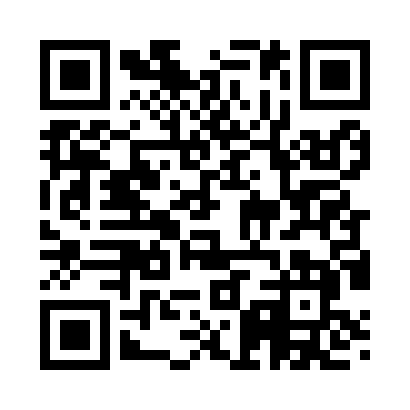 Ramadan times for Orlando, Florida, USAMon 11 Mar 2024 - Wed 10 Apr 2024High Latitude Method: Angle Based RulePrayer Calculation Method: Islamic Society of North AmericaAsar Calculation Method: ShafiPrayer times provided by https://www.salahtimes.comDateDayFajrSuhurSunriseDhuhrAsrIftarMaghribIsha11Mon6:356:357:391:354:597:327:328:3712Tue6:336:337:381:354:597:337:338:3713Wed6:326:327:371:354:597:337:338:3814Thu6:316:317:361:345:007:347:348:3815Fri6:306:307:341:345:007:347:348:3916Sat6:296:297:331:345:007:357:358:4017Sun6:286:287:321:345:007:367:368:4018Mon6:266:267:311:335:007:367:368:4119Tue6:256:257:301:335:007:377:378:4120Wed6:246:247:291:335:007:377:378:4221Thu6:236:237:281:325:007:387:388:4322Fri6:226:227:261:325:007:387:388:4323Sat6:206:207:251:325:007:397:398:4424Sun6:196:197:241:325:007:397:398:4425Mon6:186:187:231:315:007:407:408:4526Tue6:176:177:221:315:007:417:418:4627Wed6:166:167:211:315:007:417:418:4628Thu6:146:147:191:305:007:427:428:4729Fri6:136:137:181:305:007:427:428:4830Sat6:126:127:171:305:007:437:438:4831Sun6:116:117:161:295:007:437:438:491Mon6:096:097:151:295:007:447:448:492Tue6:086:087:141:295:007:447:448:503Wed6:076:077:131:295:007:457:458:514Thu6:066:067:111:285:007:467:468:515Fri6:046:047:101:285:007:467:468:526Sat6:036:037:091:285:007:477:478:537Sun6:026:027:081:275:007:477:478:538Mon6:016:017:071:275:007:487:488:549Tue6:006:007:061:274:597:487:488:5510Wed5:585:587:051:274:597:497:498:55